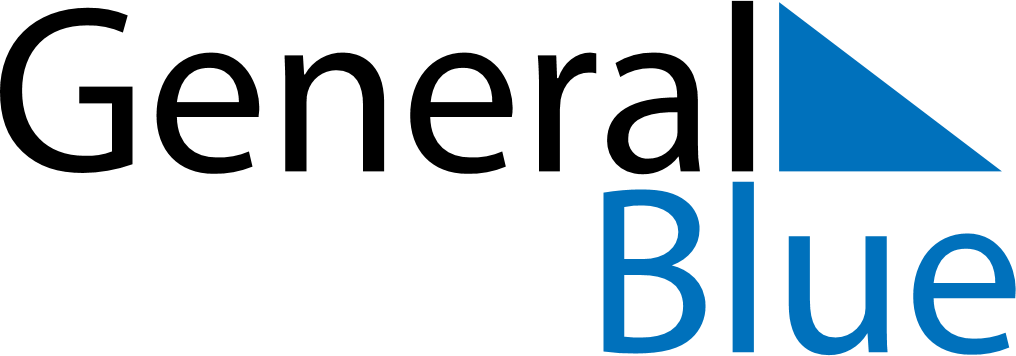 March 2056March 2056March 2056March 2056March 2056SundayMondayTuesdayWednesdayThursdayFridaySaturday12345678910111213141516171819202122232425262728293031